Coach Kevin Roy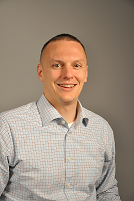 Kevin Roy is currently game day Head Coach for Blue United, which competes in CMSSL U-10 Division II.  He serves as an assistant coach for Coach Marlowe Guy’s Blue and Red United teams that train together under Coach Guy.This is Kevin’s fourth season with Coach Guy, having progressed with Blue United from county to travel.  Blue United won the AAYSA U-9 Division I county championship for the Spring 2015 season.  Kevin has assisted Coach Guy in summer and winter training sessions during this period.  He also coached rec previously.  Kevin earned his E License from the MD State Youth Soccer Association.  Kevin grew up in the Philadelphia area. He went on to play four years of NCAA Division III basketball at Dickinson College, serving as captain of the Red Devils his senior year, a team that would win the college’s first Centennial Conference title the next year. Kevin brings to coaching soccer the passion and experience from his playing days, and also the discipline of technical detail that he has learned from his soccer mentors.  Kevin studies and enjoys soccer with the same intensity he brought to his college basketball career.Kevin and his wife Kimberly are raising a daughter and three sons, all of whom are regular fixtures at the games he coaches.Parents can expect a good tempo in training that will help players develop technically and prepare mentally for competing in games.  The expectation is that players will already have a solid foundation of technical ability and be prepared for a competitive travel division.  Players should anticipate playing in at least 2 tournaments in addition to league games.  My coaching style is generally very encouraging and positive with the goal of releasing confident and expressive play on game day.  Enabling this is high expectations about concentration and commitment to training.